Итоги работы учреждения за 2020 годВыполнение Государственного заданияЗа истекший год учреждением обслужено 1521 (в сравнении с 2019 годом, когда было обслужено 1707 человек (837 детей и 265 сопровождающих), причина – 3 месяца закрытия учреждения в связи с пандемией коронавируса.Государственное задание выполнено на 100%Структура детей по месту жительстваКратность прохождения курса реабилитации Структура детей, прошедших курсы реабилитации в центре, по основному заболеваниюКадровое обеспечение учрежденияЧисленность работников по штатному расписанию по состоянию на 01.01.2021 года – 325,5 единиц.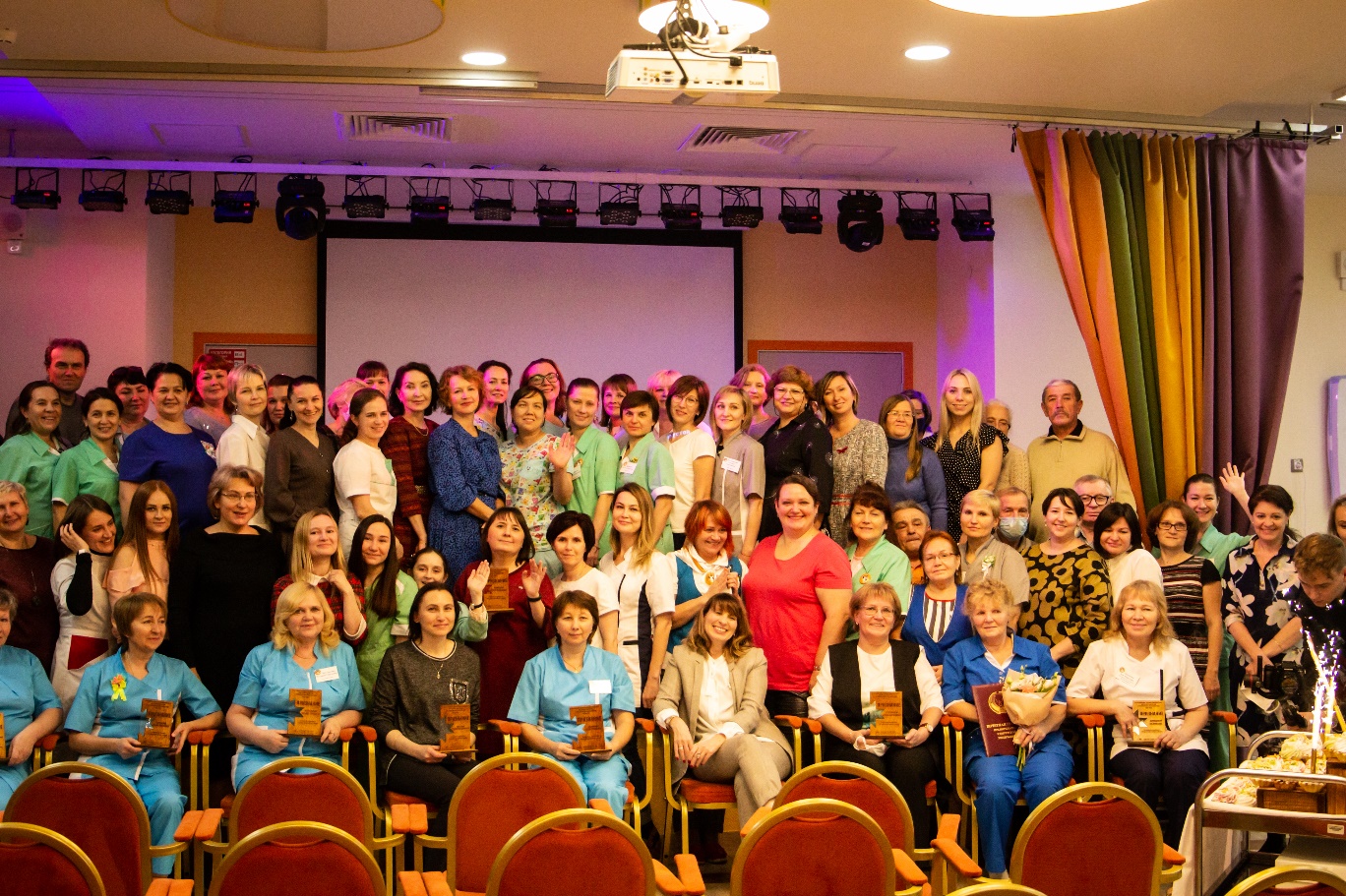 Из них 82 медицинских и 91 педагогических работников. В центре работают 2 кандидата медицинских наук, 2 кандидата педагогических наук, 96 сотрудников с высшим образованием, 75 – со средне-специальным, 54 % специалистов имеют квалификационные категории. Среднесписочная численность работников по состоянию на 01.01.2021 года – 173 человека.Итого: 25 % сотрудников учреждения повысили свой профессиональный уровень в 2019 году от общей численности работников учреждения (в сравнении с 2019 годом – 41 %). Таким образом за 2019-2020 годы – 66% сотрудников учреждения повысили свой профессиональный уровень).В рамках разработанного плана мероприятий по пожарной безопасности на 2020 год, с сотрудниками, родителями и детьми, запланировано и проведено 11 противопожарных инструктажей, 9 объектовых тренировок по эвакуации людей, из них 3 тренировки в вечернее время. 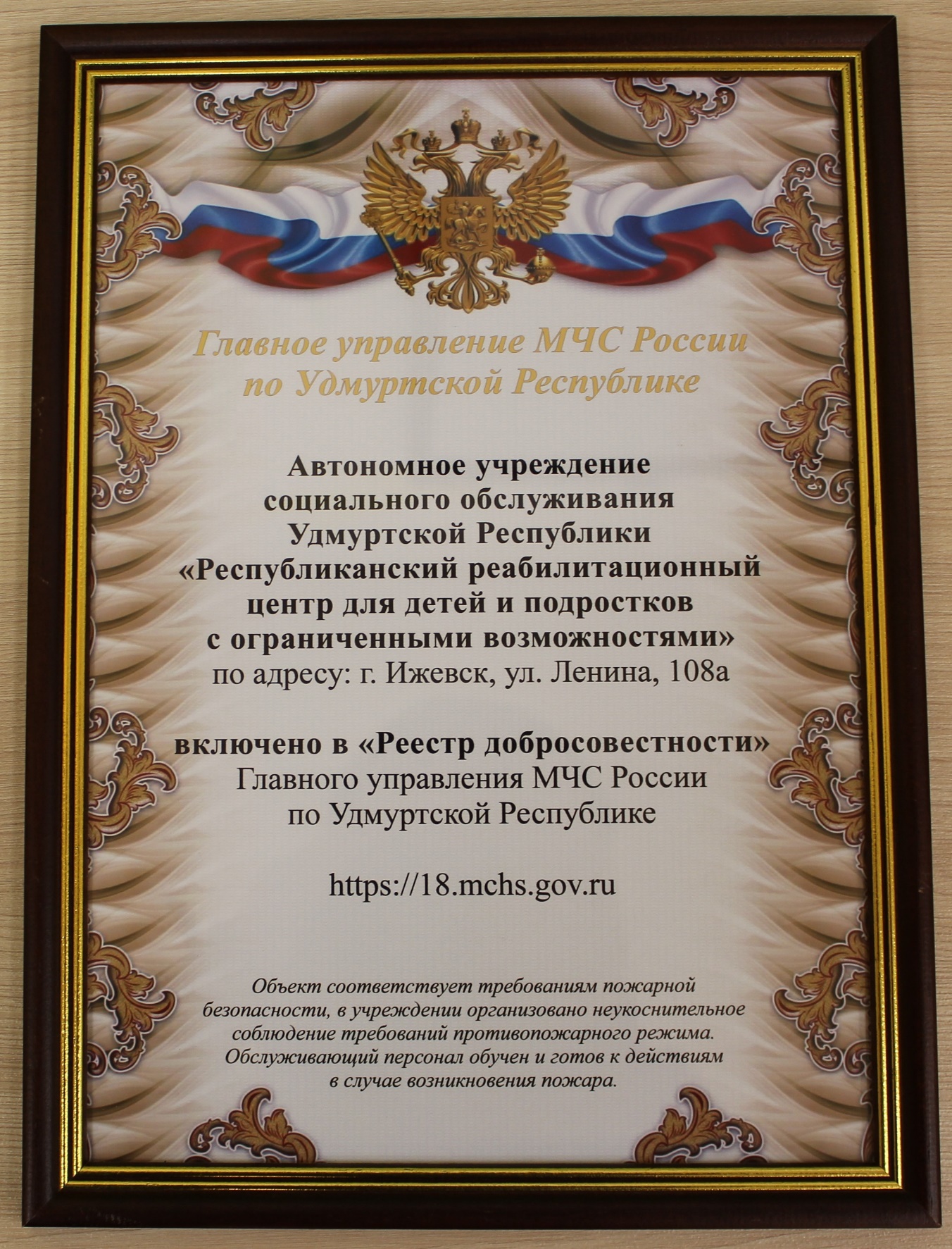 Проведено совместное мероприятие с органами пожарного надзора Первомайского района и пожароспасательной части №19 с привлечением спецтехники.В 2020 году Реабилитационный центр «Адели» включен в «Реестр добросовестности» Главного управления МЧС России по Удмуртской Республике, а это значит, что объект соответствует требованиям пожарной безопасности, в учреждении организовано неукоснительное соблюдение требований противопожарного режима Проверки в учреждении в 2020 годуВ соответствии с нормативными документами центром оказываются следующие услугиКоличество услуг, предоставляемых учреждением в 2018 -2020 годахВ среднем это составило 353 услуги на человека за курс реабилитации, в среднем курс реабилитации составил 21 дня, примерно 17 услуг в день.Информация о суммах изменений доходов будущих периодовпо видам доходовЗначение нормативных затрат на оказание государственных услугСреднемесячная зарплатаИнформация о результатах исполнения учреждением планафинансово-хозяйственной деятельностиАнализ и причины не освоения плановых назначенийпо приносящей доход деятельности (собственные доходы учреждения)Доходы по платным услугам в 2020 году по проведенным услугамИнформация о доходах от подарков, пожертвований и других безвозмездно полученных ценностей, признанных в текущем отчетном периоде, и характер указанных ценностейНеучтенная благотворительностьНе включена благотворительность на 1 июня, выступления творческих коллективов, затраты на мастер-классы и прочие мероприятия.Анализ эффективности социально-медицинской реабилитациив 2020 годуИппотерапияНа занятия по иппотерапии в 2020г. выделено 599900 рублей, проведено 857 занятий 150 детямВнедрение инновационных технологий в реабилитацию детей с инвалидностью в 2020 году- начала применятся эрготерапия кабинет эрготерапии оборудован огромным количеством приспособлений для сенсорики и мелкой моторики- нейройога (авторская программа Кузнеченковой С.О.) - это нейропсихокоррекционные упражнения, оптимально воздействующие на мозг,  способствуют повышению коэффициента интеллекта, способствует развитию творческих способностей, увеличению объема памяти и внимания, улучшаются зрение и речь, в детях возрастает уверенность и лидерский потенциал
- внедрение оценочных систем для детей с ДЦП и другими патологиями (МКФ и GMFCS)- обучение и внедрение в практику направлений по: «Сенсорной интеграции»,  «Остеопатической коррекции» и проприоцептивной нейромышечной фасилитации (методика ПНФ)Приобретено реабилитационное оборудование:-реабилитационная перчатка «Аника» (изделие для восстановления мелкой моторики и координации с оценкой функциональных возможностей при помощи биологической обратной связи)- аппарат для роботизированной механотерапии нижних конечностей, верхних конечностей (Ормед)Приобретено оборудование для физиолечения:- аппарат для лимфо-прессо терапии- аппарат для ультразвуковой терапииБлагодаря выделенным финансовым средствам на покупку оборудования в рамках федеральной программы «Доступная среда» 2 врача прошли обучение по методике биоакустической коррекции на аппарате «Синхро-С». Биоакустическая коррекция (БАК) – метод немедикаментозной нейрореабилитации, имеющий широкую область применения для восстановления функций головного мозга у пациентов с нарушениями нервно-психической деятельности различной этиологии. В январе 2021 года началось активное внедрение данной методики в реабилитацию. Уже после проведения первых сеансов биоакустической коррекции, в комплексе с другими процедурами, родители отмечают у детей улучшение сна, повышение речевой активности, улучшение настроения.О проведении организационных и санитарно-гигиенических мероприятий в структурном подразделении «Организация питания»Получение лицензии на осуществление медицинской деятельности по специальностям: «диетология», «терапия».Составление нового 14-дневного меню, утверждение его в Управлении Роспотребнадзора УР.Обновление картотеки блюд учреждения.Дополнение рациона питания получателей социальных услуг витаминизированными  продуктами (молоко «Топтыжка», булочка «Умница»), смесью белковой сухой композитной (увеличение количества белка в рационе).Организация пункта дополнительного питания (буфет), расширение ассортимента блюд. Аттестация врача-диетолога.Результаты психолого-педагогической реабилитацииЦель: оказание психологической помощи и педагогической коррекции детям и подросткам с ограниченными возможностями здоровья, для успешной социальной адаптации ребенка и семьи в общество. Отделение создано для получения квалифицированной психолого-педагогической помощи, направленной, на коррекцию нарушений развития ребенка и социально – психологическое содействие семье.  Комплексная работа логопедов, дефектологов, педагогов-психологов, инструкторов по труду и музыкальных руководителей.  позволяет провести реабилитационные мероприятия наиболее эффективно.Задачи: 1. Диагностика реабилитационного потенциала детей и составление индивидуального плана реабилитации.2.Проведение коррекционно-развивающей работы с детьми, снижение имеющейся социальной недостаточности.3. Социализация детей путем вовлечения в культурно-массовые мероприятия. 4.Взаимодействие специалистов отделения с родителями для достижения непрерывности реабилитационных мероприятий и социальной адаптации ребёнка и семьи.5.Внедрение новых методов и форм реабилитационной работы.Направления деятельности:Коррекция психических функций, личностных качеств и поведения детей:занятия на развитие познавательных процессовзанятия на развитие коммуникативных навыков; занятие на развитие познавательных процессов с применением интерактивного пола, стола, системы Оми –Виста, программно-аппаратного комплекса «Колибри».  занятия по сенсорной интеграции с применением сенсорно-динамического оборудования «Дом совы»сказкотерапия,песочная терапия,релаксационные занятия для детей и родителей, Коррекция речевых нарушений: Занятия по коррекции звукопроизношенияЗанятия по развитию связной речиЛогопедический массажЗанятия по методу «Томатис»Упражнения на развитие диафрагмального дыхания на комплексе БОС-логотерапевтический.Развитие творческих и музыкальных способностей детей в различных видах деятельности: музыкальные занятия,занятия на звуковой системе «Саундбим луч»танце-двигательная терапияцирк-арт-терапияхудожественный труд: лепка, аппликация, рисование.ручной труд: моделирование и конструирование из бумаги, ткани, природного материала, ниток, шерсти, кружок «Цветная ниточка».Социально-бытовое ориентирование:занятия по обучению основам кулинарии,занятия по овладению социально-бытовыми навыкам,Социокультурные мероприятия.Оценка эффективности реабилитационных мероприятий в 2020 годуОсновные итоги 2020 годаРеализация мероприятий по формированию системы комплексной реабилитации и абилитации детей с инвалидностью и ранней помощи в Удмуртской Республике с открытием Регионального ресурсно-методического центра на своей базеВ конце 2020 года подведены итоги Всероссийского онлайн-конкурса «Лучшие методы и подходы в создании развивающей двигательной среды для детей-инвалидов с двигательными нарушениями». В нем приняли участие специалисты в области физической реабилитации более, чем из 19 регионов Российской Федерации.Призером конкурса признана научная работа специалистов по ЛФК Реабилитационного центра «Адели» «Использование тренажера Гросса в комплексной реабилитации детей с проблемами опорно-двигательного аппарата и ДЦП».В 2020 году Реабилитационный центр «Адели» получил Знак качества!Конкурс «Лучшее – детям» является системой добровольной сертификации продукции детского ассортимента, услуг для детей и подростков по категории КАЧЕСТВО. Знак качества «Лучшее – детям» информирует потребителя о том, что маркированная этим знаком продукция (услуга) не только безопасна, но и качественна. Участие в конкурсе приняли организации и компании из 31 субъекта РФ. Выполнили все взятые на себя обязательства по объёму предоставления услуг Использовали все возможности для обучения специалистовОсвоили новые техники и начали работать по новым технологиям, в том числе используя и дистанционный цифровой форматПровели первую онлайн-конференциюОрганизовали первый Республиканский фестиваль в поддержку людей с инвалидностью «Согреем мир в лучах добра»Продолжили работу с благотворительными фондами и некоммерческими организациямиОрганизовали электронную запись на курсы реабилитацииРаскачали соцсетиРеорганизовались и усилились филиалом в ГлазовеПРИОРИТЕТНЫЕ НАПРАВЛЕНИЯ РАЗВИТИЯ ЦЕНТРА В 2021 ГОДУ1.	Модернизация филиала Реабилитационного центра в г. Глазове. Развитие филиала позволит повысить доступность реабилитационных услуг для детей с инвалидностью.2.	Обеспечение постоянного повышения уровня квалификации и при необходимости профессиональной переподготовки квалифицированных специалистов, предоставляющих реабилитационные услуги с учетом современных технологий, в том числе в рамках междисциплинарной команды специалистов позиций МКФ.3.	Информационное и консультационно-методическое сопровождение системы комплексной реабилитации и абилитации детей-инвалидов и ранней помощи в Удмуртской Республике.4.	Разработка и распространение модели ранней помощи на базе комплексных центров социального обслуживания населения.5.	Получение лицензии по медицинской реабилитации.Привлечение дополнительных средств для производственного и социального развития учреждения:Оказание платных услугПроектная деятельность Работа со спонсорами и благотворительными организациями7.	Качать соцсети                                                                  ДМИТРИЙ СЕРГЕЕВИЧ ЛИХАЧЁВ (1906 —  1999) «Мне хочется напомнить мысль, быть может, банальную, но для меня очень серьёзную: небольшой шаг для человека — большой шаг для человечества. 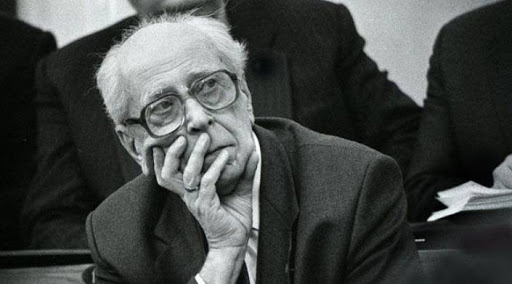 Исправить человечество нельзя — можно исправить только самого себя. Накормить ребёнка, не сказать грубого слова, перевести через дорогу старика, утешить плачущего, не ответить на зло, дорожить своим призванием, суметь смотреть в глаза другому человеку. Всё это гораздо проще для одного человека, но для всех сразу очень трудно. Вот почему всегда нужно начинать спрашивать с себя. Это ведь тоже признак культуры — жить, не слишком многое себе прощая. Моё любимое изречение — обязательно посади дерево — даже если завтра конец света...» Наименование государственной услуги (работы)Единица измеренияОбъем государственной услуги (работы)Объем государственной услуги (работы)Удовлетворенность качеством социальных услуг (в % от числа опрошенных)Наименование государственной услуги (работы)Единица измерениягосударственное заданиеисполнение планаУдовлетворенность качеством социальных услуг (в % от числа опрошенных)Предоставление социального обслуживания в стационарной формечеловек932(744 детей и 188 родителей)100%100%Предоставление социального обслуживания в полустационарной формечеловек349100%100%Предоставление социального обслуживания на домучеловек2100%100%Ранняя помощьРабота (первичные приемы)штук152100%100%Предоставление услуг РП в полустационарной формечеловек86100%100%Прокат реабилитационного оборудованияштук5100%100%Всего обслуженных детей/взрослых, человек1442/2651442/265Городские жители70853 %Жители сельских районов62847 %2018 год2019 год2020 год1 раз в год796/68%975/73%731/69%2 раза в год310/26%365/26%333/31 %3 раза в год71/6%--ГодЗаболевание201820182019201920202020ГодЗаболеваниеКоличество детейКоличество детейКоличество детейКоличество детейКоличество детейКоличество детейГодЗаболеваниеАбс.%Абс.%Абс.%ДЦП38733,947439,337835,5ЖКТ40,440,430,3Кожи10,10000Крови20,220,220,2ЛОР-органов272,4272,2353,3Мочевыделительной системы20,240,300ОДА625,4867,21029,6Органов дыхания151,3161,3100,9Органов зрения464,0463,8252,3Психиатрическая патология34230,028723,824723,2ССС100,9110,940,4Хромосомная патология585,1967,910710,1ЦНС14412,61149,511310,6Челюстно-лицевая патология252,2181,5232,2Эндокринная патология131,1151,2100,9Болезни обмена0020,230,3Прочие20,230,320,2Общее количество114010012051001064100Показатели, характеризующие кадровое обеспечение учрежденияЕд. изм.Кварталы 2020 годаКварталы 2020 годаКварталы 2020 годаКварталы 2020 годаПоказатели, характеризующие кадровое обеспечение учрежденияЕд. изм.1234Доля сотрудников учреждения, повысивших свой профессиональный уровень, от общей численности работников учреждения%6,35,292,2711,4Наименование органа государственного контроляДата проверкиЦель, задачи и предмет проверкиДата и номер акта составленного по результатам проверкиОб устранении выявленных нарушенийГосударственное учреждение-региональное отделение Фонда социального страхования Российской Федерации по Удмуртской Республике09.04.2020Оценка обоснованности расходования средств обязательного социального страхования на выплату пособий по временной нетрудоспособностиВ связи с распространением новой коронавирусной инфекции COVID-19 плановая проверка отменена.В связи с распространением новой коронавирусной инфекции COVID-19 плановая проверка отменена.Управление Федеральной службы по надзору в сфере защиты прав потребителей и благополучия человека по Удмуртской РеспубликеО несоответствии санитарно-эпидемиологическим требованиям примерного меню.от 07.09.2020 № 1082Экспертное заключение по результатам санитарно-эпидемиологической экспертизы по устранению соответствия техническим регламентам, государственным санитарно-эпидемиологическим правилам и нормам Замечания устраненыУправление Федеральной службы по надзору в сфере защиты прав потребителей и благополучия человека по Удмуртской Республике (Управление Роспотребнадзора по Удмуртской Республике)01.10.2020-28.10.2020Проведение расследования причин возникновения инфекционных заболеваний в отношении юридического лицаот 01.10.2020 № 4203;от 28.10.2020 №5119Замечания устранены. Проведены санитарно-эпидемиологические мероприятия.Прокуратура Первомайского района города Ижевска23.12.2020-22.01.2021 Соблюдение требований законодательства о пожарной безопасности в специализированных учреждениях с круглосуточным пребыванием несовершеннолетнихот 11.01.2021 № 96-2020/ПРДР-7-21Приняты меры к устранению выявленных нарушений КоличествоСоциально - бытовые124052Социально - медицинские124313Социально - психологические92187Социально - педагогические73899Социально - трудовые18051Социально - правовые21680Услуги в целях повышения коммуникативного потенциала получателей социальных услуг, имеющих ограничения жизнедеятельности, в том числе детей -инвалидов84639итого5388212018 год2019 год2020 годКоличество услуг357 710540 584538821Вид доходовОстаток доходов будущих периодов на начало отчетного года Начислено доходов будущих периодовУменьшено будущих периодовВключено доходов будущих периодов в доходы текущего годаСубсидия на иные цели0,008 078 202,008 078 202,008 078 202,00Субсидия на выполнение государственного задания0,0098 066 584,8498 066 584,8498 066 584,84Наименование государственной услугиВсего затраты на оказание государственной услуги, руб.Значение показателя объема государственной услуги Нормативные затраты на оказание единицы государственной услуги, руб. ИТОГО98 066 584,84предоставление социального обслуживания в стационарной форме63 543 676,3074485 408,17предоставление социального обслуживания  в полустационарной форме28 186 281,0834980 762,98предоставление социального обслуживания  на дому4 694,3222 347,16сведения об оказываемых государственных работах (прокат)8 256,0751 651,21сведения об оказываемых государственных работах (первичный прием в Службе РП)625 407,671524 114,52предоставление социального обслуживания  в полустационарной форме в Службе ранней помощи5 698 296,408666 259,26Фонд оплаты труда учреждений61 906 154,2061 905 815,53338,67Экономия фонда оплаты  трудаКатегории персоналаСреднемесячная зарплатаСреднемесячная зарплатаСреднемесячная зарплатаКатегории персонала2019 год, руб.2020 год, руб.2 мес 2021 года, руб.педагогические работники27 419,3727 730,5328 497,09врачи, включая 
врачей - руководителей структурных подразделений44 165,8245 279,9647 940,00средний медицинский персонал 29 346,4930 034,0731 888,52прочий персонал25 205,7727 700,3626 188,81Наименование субсидии на иные целиПоступило субсидии, руб.Исполнено, руб.Выполненные мероприятияСубсидия на уплату земельного налога1 860 525,001 860 525,00Уплата земельного налога.Субсидия на уплату налога на имущество44 567 505,6044 567 505,60Уплата налога на имущество.Субсидия на реализацию мероприятий государственной программы УР «Доступная среда»5 460 277,005 460 277,00Оснащение реабилитационным оборудованием, организация обучения(переподготовка, повышение квалификации) специалистов, проезд и проживание в командировках.Субсидия на проведение мероприятий по обеспечению пожарной безопасности в органах и учреждениях социальной защиты населения.83 900,0083 900,00Перезарядка огнетушителей, замена приводов противопожарных клапанов, проведение работ по установке пожарных дымовых извещателей.Субсидия на подготовку к зиме учреждениям социальной сферы.209 000,00209 000,00Опрессовка систем отопленияНаименование показателяУтверждено плановых назначений, руб.Исполнено  плановых назначений (ИТОГО), руб.Не исполнено плановых назначений, руб.Причины неисполнения Доходы - всего   5 796 100,004 259 628,751 536 471,25Отсутствие фактического поступления доходовДоходы от оказания платных услуг(работ)5 484 600,003 948 128,751 536 471,25Безвозмездные денежные поступления311 500,00311 500,000,00Благотворительные целевые средстваРасходы - всего  6 334 496,313 799 103,212 535 393,10Фонд оплаты труда2 613 087,561 573 389,241 039 698,32Отсутствие фактического поступления доходовВзносы по обязательному социальному страхованию на выплаты по оплате труда работников и иные выплаты работникам учреждений789 152,44473 426,60315 725,84Отсутствие фактического поступления доходовПрочая закупка товаров, работ и услуг2 929 256,311 752 287,371 176 968,94Отсутствие фактического поступления доходовПособия, компенсации и иные социальные выплаты гражданам3 000,003 000,000,00УслугиСоциально-медицинские услуги1 209 452,00в том числе:Кинезиотерапия, массаж, лфк789 850,00Физиотерапевтический кабинет230 044,00Офтальмологический кабинет58 078,00Консультации специалистов - мед. работников131 480,00Психолого-педагогические услуги769 290,00в том числе:Служба ранней помощи102 440,00Отделение психолого-педагогической реабилитации666 850,00Услуги бассейна257 783,00Иппотерапия96 150,00Нахождение ребенка с сопровождающим в палате "Мать и дитя" с питанием 193 700,00Нахождение ребенка в отделении дневного пребывания16 470,00Нахождение ребенка  в стационарном отделении23 800,00Нахождение представителя/сопровождающего получателя социальных услуг в круглосуточном стационаре10 320,00Буфет1 356 199,74Итого, руб. 3 933 164,74Вид, характер материальных ценностейПервоначальная стоимость, руб.Основание получения и (или) передающая сторонаОпора для ползания, ходунки, нейро-ортопедические костюмы299 676,00Договор пожертвованияАнализатор-глюкометр1000,00Договор пожертвованияКоляска инвалидная45 000,00Договор пожертвованияСтол для рисования7 000,00Договор пожертвованияОбеззараживатель30 000,00Договор пожертвованияХодунки99 000,00Договор пожертвованияВеб-камера, микрофон21 000,00Договор пожертвования 2 Сервера244 598,94 Переданы Министерством социальной  политики и труда Удмуртской Республики)Книги97 642,18Договор пожертвованияОртезы12 120,00Договор пожертвованияТорф5 000,00Договор пожертвованияКниги1 800,00Договор пожертвованияКанцтовары2 791,25Договор пожертвованияПриспособления для бассейна1 797,00Договор пожертвованияИгра настольная600,00Договор пожертвованияИнициатор поступления средств (учреждение или благотворитель)На какие целиПривлечено внебюджетных средств за 2019 года, рублейУчреждение, благотворительКультурно-массовые мероприятия56000,00БлаготворительКниги и журналы с играми для детей26530,00БлаготворительНовогодние подарки88000,00170 530,00Врачи-специалистыОхват детей осмотрами врачей-специалистов при первичном приемеОхват детей осмотрами врачей-специалистов при первичном приемеОхват детей осмотрами врачей-специалистов при первичном приемеОхват детей осмотрами врачей-специалистов при первичном приемеОхват детей осмотрами врачей-специалистов при первичном приемеОхват детей осмотрами врачей-специалистов при первичном приемеВрачи-специалисты2018 год2018 год2019 год2019 год2020 год2020 годВрачи-специалистыКол-во человек% (от общего количества детей прошедших реабилитацию)Кол-во человек%Кол-во человек%Педиатр114010012051001064100Невролог9758611089299293Психиатр421377476273669Физиотерапевт1116981181981064100Травматолог-ортопед448406155165261Врач по ЛФК10599312051001064100Офтальмолог91881114595101695Врач-диетолог50,48477871 квартал2 квартал3 квартал4 кварталИТОГО за 12 месяцевИнструктор по труду97%95%97%96%Логопед78%80%88%82%Психолог97%98%99%98%Воспитатели95%94%96%95%Инструктор ЛФК93%98%95%95%Музыкальный руководитель98%99%98%98%